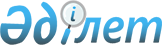 Лебяжі ауданы Майқарағай ауылдық округіне қарасты Майқарағай ауылы мен Мерғалым ауылының көше атауларын бекіту туралыПавлодар облысы Лебяжі ауданы Майқарағай ауылдық округ әкімінің 2011 жылғы 28 қыркүйектегі N 06 шешімі. Павлодар облысы Лебяжі аудандық Әділет басқармасында 2011 жылғы 03 қарашада N 12-9-142 тіркелді

      Қазақстан Республикасының 1993 жылғы 8 желтоқсандағы "Қазақстан  Республикасындағы әкімшілік - аумақтық құрылысы туралы" Заңының 14-бабының 4-тармақшасына, Қазақстан Республикасының 2001 жылғы 23 қаңтардағы "Қазақстан Республикасының жергілікті мемлекеттік басқару және өзін-өзі басқару туралы" Заңының 35-бабының 2-тармағына, 2011 жылғы 9 маусымдағы Майқарағай және Мерғалым ауылының тұрғындары жиынының хаттамасына сәйкес ШЕШІМ ҚАБЫЛДАЙМЫН:



      1. Лебяжі ауданы Майқарағай ауылдық округіне қарасты Майқарағай ауылы мен Мерғалым ауылының көше атаулары қосымшаға сәйкес бекітілсін.



      2. Осы шешім алғашқы ресми жарияланған күннен кейін он күнтізбелік күн өткен соң қолданысқа енгізіледі.



      3. Осы шешімнің орындалуына бақылау өзіме қалдырамын.      Майқарағай ауылдық

      округінің әкімі                            А. Биболов

Майқарағай ауылдық округінің әкімінің 

2011 жылғы 28 қыркүйектегі N 06 шешіміне

қосымша                  
					© 2012. Қазақстан Республикасы Әділет министрлігінің «Қазақстан Республикасының Заңнама және құқықтық ақпарат институты» ШЖҚ РМК
				Майқарағай ауылдық округі
Майқарағай ауылы
1Маяковского көшесі2Абай көшесі3Мұхтар Әуезов көшесі4Иса Байзаков көшесі5Уахатов көшесі6Қаныш Сәтпаев көшесі7Амангелді көшесі8Жангелді көшесі9Жабаев көшесіМерғалым ауылы
1Жаңауыл көшесі2Қайырбаев көшесі3Мерғалым көшесі4Уахатов көшесі5Абай көшесі